MINISTRY OF EDUCATION AND TRAININGLAC HONG UNIVERSITY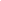 COURSE OUTLINE<125069 – APPLIED INFORMATICS IN TRAVEL >GENERAL INFORMATION Course name (Vietnamese):	Tin hoc ung dung trong du lichCourse name (English):	Applied Informatics in Travel Course ID:	125069Types:	Fundamentals of majorFaculty/Department:	Administration – International 	EconomicsMain Lecturer:	Master Duong Thi Phuong HanhEmail: Hanhdtp@lhu.edu.vn  Lecturer participating in:         	Master Tran Thi My HuongEmail: Huongttm@lhu.edu.vn  Number of credits:		2Theory:		1 periodExercise:		1 period	Specialty:	Obligatory to students in Major of Tourism and Travel ManagementPrerequisite course:	NoPrevious course:	NoCOURSE DESCRIPTIONThis course provides the basic information about the application of SPSS statistical software to learn about the issues of tourism, services and travel, it also helps students to explain the results in writing and give the solutions for the resulting applied research in tourism and travel management.Table 1: Course Learning Outcomes (CLOs)Table 2: Course Content, Lesson PlanTable 3: Mapping of Lesson and Course Learning OutcomesTable 4: Course assessment- Attendance: Obeying the regulations.- Students have to read the given study documentation by the lecturer before every lesson on the online learning system (LMS - learn.lhu.edu.vn).- Students who do homework on LMS and exercises in class will be given bonus marks for the students’ process.- Finishing given group discussing progress according to the lecturer's regulations.Textbook [1] Ngo Van Thu, Nguyen Manh The,  Giao trinh thong ke thuc hanh (voi su tro giup cua SPSS va STATA), Dai hoc Kinh te quoc dan, 2019References [2] Tran Thi Kim Thu, Do Van Huan, Giao trinh tin hoc ung dung trong thong ke, Dai hoc Kinh te quoc dan, 2019[3] Tran Thi Kim Thu, Do Van Huan, Giao trinh thong ke trong nghien cuu thi truong, Dai hoc Kinh te quoc dan, 2018- SPSS 20.0- Internet- Google ChromeGeneral rules: 3.COURSE LEARNING OUTCOMESCourse Learning Outcomes (CLOs)Course Learning Outcomes Content Bloom domain/Bloom levelProgram Learning Outcomes (PLOs) (*)CLO1​​ Applying the information of initiating data in SPSS; frequency statistics, frequencies; descriptive statistics; measurement scale reliability testing; EFA discovery factor; multiple regression equations for data to complete the Practical Exercises.Knowledge (3)PLO3(PI3.1)CLO2Reporting on scientific research through language, writingSkills (3)PLO5(PI5.1; PI5.2)CLO3Making a review of the results of the Practical Exercises Skills (3)PLO6(PI 6.2)CLO4Compliance with the integrity, objectivity of the dataAttitude (2)PLO7 (PI7.2)COURSE CONTENT, LESSON PLANWeekLesson/Chapter Name/Chapter Lesson Learning Outcomes (LLO)Lesson Learning Outcomes (LLO)Lecture and Study activitiesTeaching methodsAssessment methodsReferences (*)1Chapter 1THE GENERAL OVERVIEW OF SPSS SOFTWARE1.1 Introduction to the process of collecting and processing information in scientific research1.2 The importance of SPSS software in the analysis, processing, and storage of statistical data.1.3 Concepts of data, variables and scales1.4 Data Classification1.5 Scale classification 1.6 Variable initialization on SPSS1.7 Handling data default valuesLLO1.1Understanding the concepts of information collection and processing in scientific research; the meaning of SPSS software in the analysis, processing, storage of statistical data; the concept of data, variables, scales.Lecturer introduces the course overview, regulations and study goals.Students approach new knowledge by listening, observing, and asking questions.- Lecture- Discussion- Short answer test[1], [2]2Chapter 2DATA ENCRYPTION2.1 Data encryption principles2.2 Defining the structure of the data2.3 Identify encrypted tables2.4 Purpose of variable coding 2.5 Conduct variable encryption on SPSS 2.6 Check input data to clear dataLLO2.1Conducting variable encryption on SPSSLecturer teaches and instructs students to identify the research issues and discuss to choose research topics, encode variables in the topic- Lecture- Discussion- Drill and Practice- Practicum test[1], [2]3Chapter 3TASKS IN VARIABLES AND DATA3.1 Importing data on SPSS 3.2 Finding and correcting the wrong data after inputting3.3 Filter Data 3.4 Getting data from Google Form, Excel and transfer data via SPSS software 3.5 Frequency distribution chart for demographics 3.6 Statistics description (Max, Min, Mean, Standard Deviation)LLO3.1Applying knowledge on data input in SPSS software; frequency statistics, frequencies; descriptive statistics to complete Practical Exercises and comment on resultsLecturer teaches and instructs students to understand the knowledge of data input in SPSS software; frequency statistics, frequencies; descriptive statistics to complete the Practical Exercises and comment on the results- Lecture- Discussion- Drill and Practice- Practicum test[1], [2]3Chapter 3TASKS IN VARIABLES AND DATA3.1 Importing data on SPSS 3.2 Finding and correcting the wrong data after inputting3.3 Filter Data 3.4 Getting data from Google Form, Excel and transfer data via SPSS software 3.5 Frequency distribution chart for demographics 3.6 Statistics description (Max, Min, Mean, Standard Deviation)LLO3.2Obeying the integrity and objectivity of dataLecturer teaches and instructs students to understand the knowledge of data input in SPSS software; frequency statistics, frequencies; descriptive statistics to complete the Practical Exercises and comment on the results- Lecture- Discussion- Drill and Practice- Practicum test[1], [2]4Chapter 33.7 Cronbach's Alpha Assessment of Scales for Factor Groups3.8 Exploratory Factor Analysis (EFA)   3.8.1 EFA Concept 3.8.2 EFA Objectives 3.8.3 Application of EFA - Prerequisites for EFA adoption - Steps to implement EFALLO4.1Applying knowledge on assess the reliability of the scale; the EFA exploratory factor to complete the Practical ExercisesLecturer teaches and instructs students to understand the knowledge of Scale Reliability Assessment; EFA Exploration Factors to complete the Practical Exercises and comment on the results- Lecture - Drill and Practice- Practicum test[1], [2]4Chapter 33.7 Cronbach's Alpha Assessment of Scales for Factor Groups3.8 Exploratory Factor Analysis (EFA)   3.8.1 EFA Concept 3.8.2 EFA Objectives 3.8.3 Application of EFA - Prerequisites for EFA adoption - Steps to implement EFALLO4.2Making comments on the results of the practice exercisesLecturer teaches and instructs students to understand the knowledge of Scale Reliability Assessment; EFA Exploration Factors to complete the Practical Exercises and comment on the results- Lecture - Drill and Practice- Practicum test[1], [2]5Chapter 33.9 Multi-variable Regression   3.9.1 Theory of Multi-Variable Regression   3.9.2 Meaning of Multi-Variable Recovery    3.9.3 How to run Multi-Variable Recovery   3.9.4 How to read Multi-Variable Recovery ResultsLLO5.1Applying knowledge on Multi-Variable Regression Equation Testing to data to complete the Practice Tracks and comment on resultsLecturer teaches and instructs students to  understand the knowledge of Multi-Variable Regression Equations Accreditation for Data to Complete Practical Exercises and comment on results- Lecture- Discussion - Drill and Practice- Practicum test[1], [2]5Chapter 33.9 Multi-variable Regression   3.9.1 Theory of Multi-Variable Regression   3.9.2 Meaning of Multi-Variable Recovery    3.9.3 How to run Multi-Variable Recovery   3.9.4 How to read Multi-Variable Recovery ResultsLLO5.2Making comments on the results of the practice exercisesLecturer teaches and instructs students to  understand the knowledge of Multi-Variable Regression Equations Accreditation for Data to Complete Practical Exercises and comment on results- Lecture- Discussion - Drill and Practice- Practicum test[1], [2]6Chapter 33.10 Faulty proverbs for demographics with 5% significanceLLO6.1Applying the knowledge of Demographic Validation to complete the Practice Exercises and comment on the resultsLecturer teaches and instructs students to understand the Knowledge of Accreditation False metric for demographics to complete the Practical Exercises and comment on the results- Lecture- Discussion- Practicum test[1], [2]7MidtermMidterm testLLO7.1Compliance with the regulations when doing the testStudents take the testNoShort form test8MidtermPresentations by group 1,2LLO8.1Presenting through LanguagesThe team perform a comprehensive presentation on the results of data collection & processing research on the actual topic of the teamNoPresentations9MidtermPresentations by group 3,4LLO8.1Presenting through LanguagesThe team perform a comprehensive presentation on the results of data collection & processing research on the actual topic of the teamNoPresentations10MidtermPresentations by group 5,6LLO8.1Presenting through LanguagesThe team perform a comprehensive presentation on the results of data collection & processing research on the actual topic of the teamNoPresentations10MidtermPresentations by group 5,6LLO8.2Presenting through WritingThe team perform a comprehensive presentation on the results of data collection & processing research on the actual topic of the teamNoEssay11RevisionFinal test revisionLLO9.1Practicing with the structure of the final examLecturer revise the lesson learned - Drill and Practice- Practicum test5. MAPPING OF LESSON AND COURSE LEARNING OUTCOMESLesson Learning OutcomesCourse Learning OutcomesCourse Learning OutcomesCourse Learning OutcomesCourse Learning OutcomesEvaluation ComponentLesson Learning OutcomesCLO1CLO2CLO3CLO4Evaluation ComponentLLO1.1xA1, A3LLO2.1xA1, A3LLO3.1xA1, A3LLO3.2xA1, A2LLO4.1xA1, A3LLO4.2xA2, A3LLO5.1xA1, A3LLO5.2xA2, A3LLO6.1xA1, A3LLO7.1xA1, A2LLO8.1xA2LLO8.2xA2LLO9.1xA1, A35.COURSE ASSESSMENTEvaluation ComponentAssessmentCLOs Percentage (%) A1. Process- Short answer test- Practicum testCLO1, CLO430%A2. Midterm- Short answer test- Essay- PresentationsCLO2, CLO3, CLO430%A3. Final - Doing test on papersCLO1, CLO340%6.COURSE REQUIREMENTS AND EXPECTATIONS7.STUDY REFERENCES8.SOFTWARE OR SUPPORTING EQUIPMENTS FOR PRACTICEAbbreviationDescriptionPLO/SOProgram Learning Outcomes/Standard Outcomes PIPerformance Indicators CLOCourse Learning OutcomesLLOLesson Learning OutcomesHead of Major/ Head of Faculty(sign and write full name)Dong Nai, 2024Responsible lecturer(sign and write full name)Duong Thi Phuong Hanh